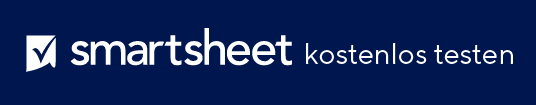 UMSATZ ZUM JAHRESENDE BERICHTSVORLAGEUMSATZBERICHT ZUM JAHRESENDENAME DES UNTERNEHMENS00.00.0000AdresseAdresseTelefonE-MailWebsiteZUSAMMENFASSUNG[NAME DES UNTERNEHMENS] ist ein organisiertes Unternehmen, das derzeit nach den Gesetzen von [STADT / KLEINSTADT] in [STAAT / PROVINZ] existiert. Der Gründer, Inhaber und Chief Executive Officer von [NAME DES UNTERNEHMENS] ist [NAME]. Die bisherigen Erfahrungen von [NAME], namentlich [BISHERIGE ERFAHRUNGEN AUFLISTEN], bringen [QUALIFIKATIONEN UND ASSETS AUFLISTEN] in unser Team ein.[NAME DES UNTERNEHMENS] wurde [JAHR] gegründet und hat sich seitdem auf die Bereitstellung von [PRODUKTE / SERVICES AUFLISTEN] für [KUNDENSTAMM KATEGORISIEREN] spezialisiert. Im ersten Jahr beschäftigte [NAME DES UNTERNEHMENS] insgesamt [ANZAHL] Mitarbeiter und hat seinen Betrieb seitdem auf ein Team von [MITARBEITERANZAHL] erweitert. Neben der Bereitstellung von [PRODUKTE oder SERVICES DEFINIEREN] hat [NAME DES UNTERNEHMENS] auch zusätzliche Initiativen vorangetrieben, sowohl intern als auch für die größere Geschäftswelt. Dazu zählen [ZUSÄTZLICHE PRODUKTE, BEREITGESTELLTE SERVICES, DEN RUF DES UNTERNEHMENS, BETEILIGUNG IN DER GEMEINSCHAFT, GESCHÄFTSPARTNER, BEZIEHUNGEN UND ALLE ANDEREN BEMERKENSWERTEN ERFOLGE, DIE DAS UNTERNEHMEN AUßERHALB SEINER PRIMÄREN SERVICES VORWEISEN KANN, AUFLISTEN].In [AKTUELLES JAHR] ist [NAME DES UNTERNEHMENS] stolz auf [WICHTIGE, HOCHRANGIGE ERFOLGE DES VERGANGENEN JAHRES AUFLISTEN. DAZU KANN DER GESAMTUMSATZ, NEUE ODER VERBESSERTE PRODUKTE UND SERVICES, AUSZEICHNUNGEN, AKQUISITIONEN UND ANDERE GESCHÄFTSPARTNERSCHAFTEN USW. ZÄHLEN]. Seit [AKTUELLES JAHR] ist das Unternehmen an [ANZAHL] Großprojekten beteiligt – unser Hauptaugenmerk lag in diesem Jahr auf [NAMEN UND DETAILLIERTE DETAILS ZU PROJEKT(EN)]. [DETAILS ZUR FINANZIERUNG, ZUM ANGEFALLENEN UMSATZ UND ZUM GESAMTEN ERFOLG ODER FEHLSCHLAG DIESER PROJEKTE ANGEBEN.]Im folgenden Bericht zum Jahresende finden Sie einen Jahresfinanzbericht (komplett mit Gewinn- und Verlustrechnung), der einen Einblick in die aktuelle Finanzlage von [NAME DES UNTERNEHMENS] gibt. Darüber hinaus erwartet Sie ein Bericht des Prüfers, schriftliche Schlussfolgerungen und Referenzen. Wir hoffen, dass Sie durch das Lesen dieses Berichts (einschließlich der hierin enthaltenen Finanzmodelle) ein besseres Verständnis für diie Richtung unseres Unternehmens sowie eine klare Vorstellung davon erhalten, ob wir alle aktuellen Initiativen fortsetzen, sie ändern, beenden und/oder ersetzen werden. JAHRESFINANZBERICHTSie können diesen Abschnitt bearbeiten, um alle anderen erforderlichen Finanzinformationen aufzunehmen, oder einen separaten Finanzbericht hinzufügen, um diesen Abschnitt zu ersetzen.BERICHT DES PRÜFERSSie können den Bericht eines Buchhalters oder Prüfers hier einfügen.SCHLUSSFOLGERUNGENNachdem wir die relevanten Daten zu den Ausgaben sowie den prognostizierten Gewinnen und Verlust von [NAME DES UNTERNEHMENS] für das Jahr [JAHR] vorgestellt hatten, konnten wir unsere zusätzlichen Programme erfolgreich umsetzen. Darüber hinaus konnte [NAME DES UNTERNEHMENS] die Ausgabenkosten überschreiten. Der Vorstand genehmigt hiermit die Fortsetzung des Programms bis ins nächste Geschäftsjahr mit vierteljährlichen Auswertungen.REFERENZENIm Zusammenhang mit den monatlich prognostizierten Gewinnen, Verlusten und Ausgaben haben wir die folgenden Ressourcen verwendet, um diesen Bericht zu erstellen.SCHLUSSFOLGERUNGENNachdem wir die relevanten Daten zu den Ausgaben sowie den prognostizierten Gewinnen und Verlust von [NAME DES UNTERNEHMENS] für das Jahr [JAHR] vorgestellt hatten, konnten wir unsere zusätzlichen Programme erfolgreich umsetzen. Darüber hinaus konnte [NAME DES UNTERNEHMENS] die Ausgabenkosten überschreiten. Der Vorstand genehmigt hiermit die Fortsetzung des Programms bis ins nächste Geschäftsjahr mit vierteljährlichen Auswertungen.REFERENZENIm Zusammenhang mit den monatlich prognostizierten Gewinnen, Verlusten und Ausgaben haben wir die folgenden Ressourcen verwendet, um diesen Bericht zu erstellen.VORBEREITET VONTITELDATUMGENEHMIGT VONTITELDATUMBEENDETE JAHRE[AKTUELLES JAHR][1 JAHR ZUVOR][2 JAHRE ZUVOR]NETTOUMSATZProdukt00.000 $00.000 $00.000 $Service00.000 $00.000 $00.000 $GESAMT-NETTOUMSATZ00.000 $00.000 $00.000 $UMSATZKOSTENProdukt00.000 $00.000 $00.000 $Service00.000 $00.000 $00.000 $GESAMTUMSATZKOSTEN00.000 $00.000 $00.000 $BRUTTOMARGE00.000 $00.000 $00.000 $BETRIEBSAUSGABENForschung und Entwicklung00.000 $00.000 $00.000 $Vertrieb und Marketing00.000 $00.000 $00.000 $Allgemeines und Administratives00.000 $00.000 $00.000 $Tilgung erworbener immaterieller Vermögenswerte00.000 $00.000 $00.000 $Laufende Forschung und Entwicklung00.000 $00.000 $00.000 $GESAMTBETRIEBSAUSGABEN00.000 $00.000 $00.000 $BETRIEBSEINKOMMENZinserträge, netto00.000 $00.000 $00.000 $Sonstige Erträge, netto00.000 $00.000 $00.000 $ZINS- UND ANDERE ERTRÄGE, NETTO00.000 $00.000 $00.000 $EINKOMMEN VOR DER RÜCKSTELLUNG FÜR EINKOMMENSSTEUER UND KUMULATIVEN EFFEKT DER BUCHHALTUNGSÄNDERUNG00.000 $00.000 $00.000 $Rückstellung für Einkommenssteuern00.000 $00.000 $00.000 $EINKOMMEN VOR KUMULATIVEN EFFEKT DER BUCHHALTUNGSÄNDERUNG00.000 $00.000 $00.000 $Kumulativer Effekt der Buchhaltungsänderung, netto nach Steuern00.000 $00.000 $00.000 $NETTOEINKOMMEN00.000 $00.000 $00.000 $NAME DER QUELLEORT / LINKNAME DER QUELLEORT / LINKHAFTUNGSAUSSCHLUSSAlle von Smartsheet auf der Website aufgeführten Artikel, Vorlagen oder Informationen dienen lediglich als Referenz. Wir versuchen, die Informationen stets zu aktualisieren und zu korrigieren. Wir geben jedoch, weder ausdrücklich noch stillschweigend, keine Zusicherungen oder Garantien jeglicher Art über die Vollständigkeit, Genauigkeit, Zuverlässigkeit, Eignung oder Verfügbarkeit in Bezug auf die Website oder die auf der Website enthaltenen Informationen, Artikel, Vorlagen oder zugehörigen Grafiken. Jegliches Vertrauen, das Sie in solche Informationen setzen, ist aus eigener Verantwortung.